Планы по реализации национального проекта в  2020 году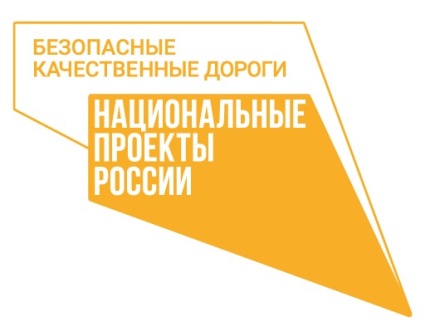 В целях безусловного исполнения Указа Президента Российской Федерации            от 7 мая . № 204 «О национальных целях и стратегических задачах развития Российской Федерации на период до 2024 года» в рамках реализации национального проекта «Безопасные и качественные автомобильные дороги» Чувашская Республика продолжает принимает участие по трем региональным проектам:«Дорожная сеть»; «Общесистемные меры развития дорожного хозяйства»; «Безопасность дорожного движения».Общий объем выделенных средств в 2020 году на реализацию трех региональных проектов составлял 2587,6 млн. рублей, из них субсидии федерального бюджета 680,0 млн. рублей и средства консолидированного республиканского бюджета Чувашской Республики 1907,6 млн. рублей (средства республиканского бюджета 1776,3 млн. рублей и средства местных бюджетов 131,3 млн. рублей).2.1) На реализацию регионального проекта «Дорожная сеть» в 2020 году                 объем бюджетных ассигнований Дорожного фонда Чувашской Республики составляет 2 418,3 млн. рублей, в том числе субсидии федерального бюджета – 680,0 млн. рублей и средства консолидированного республиканского бюджета Чувашской Республики – 1 738,3 млн. рублей (средства республиканского бюджета 1607,0 млн. рублей и средства местных бюджетов 131,3 млн. рублей). Объем финансирования региональной сети автодорог за счет средств республиканского бюджета Чувашской Республики составляет 1 058,3 млн. рублей.Объем финансирования местной сети Чебоксарской агломерации составляет 1360,0 млн. рублей, в том числе субсидии федерального бюджета 680,0 млн. рублей, республиканского бюджета 548,7 млн. рублей и средства местных бюджетов 131,3 млн. рублей. Данные средства планируется направить на увеличение доли автомобильных дорог общего пользования регионального и межмуниципального значения, автомобильных дорог общего пользования местного значения в границах Чебоксарской агломерации, соответствующих нормативным требованиям в их общей протяженности. Плановый объем дорожных работ:   всего объектов - 49, из них: 22 объектов законтрактованы (45%), по оставшимся 27 объектам осуществляются конкурсные процедуры, (по региональной сети 22 объекта, законтрактовано – 12 (54%); по Чебоксарской агломерации 27 объекта, законтрактовано – 10 (37%), в том числе:г. Чебоксары – 19 объектов, законтрактовано -4 (21%);г. Новочебоксарск – 4 объекта, законтрактован – 4(100%);Моргаушский район – 2 объекта, законтрактовано – 0;Чебоксарский район – 2 объекта, законтрактовано – 2 (100%))ремонт и капитальный ремонт автодорог – , в том числе:на региональной и межмуниципальной сети автодорог – ;на местной сети автодорог Чебоксарской агломерации – ;строительство наружного освещения –  (на региональной сети), что позволит улучшить безопасность на дорогах в 23 населенных пунктах, в которых проживает более 29 тыс. человек. В 2020 году планируется увеличить долю соответствующих нормативным требованиям автомобильных дорог регионального и межмуниципального значения до 46,7 % и долю соответствующих нормативным требованиям дорожной сети Чебоксарской агломерации – 68,6 %, в их общей протяженности. 2.2) На реализацию регионального проекта «Общесистемные меры развития дорожного хозяйства» в 2020 году объем предусмотренных средства за счет средств республиканского бюджета Чувашской Республики составляет 165,4 млн. рублей, из них:на увеличение количества стационарных камер фотовидеофиксации нарушений правил дорожного движения – 115,9 млн. рублей (план - 27 камер); на внедрение автоматических пунктов весового и габаритного контроля (АПВГК) на автомобильных дорогах общего пользования регионального и межмуниципального значения – 49,5 млн. рублей (план - 1 АПВГК).По данному региональному проекту также имеются 2 показателя с плановым значением на 2020 год – 20 %:«доведение доли контрактов на осуществление дорожной деятельности в рамках реализации регионального проекта, предусматривающих использование новых технологий и материалов, включенных в Реестр новых и наилучших технологий, материалов и технологических решений повторного применения, от общего количества новых государственных контрактов на выполнение работ по капитальному ремонту, ремонту и содержанию автомобильных дорог» - данный показатель в 2020 году планируется достичь в рамках заключаемых новых государственных контрактов на капитальный ремонт и ремонт автомобильных дорогах общего пользования регионального значения;«доведение доли контрактов на осуществление дорожной деятельности в рамках реализации регионального проекта, предусматривающих выполнение работ на принципах контракта жизненного цикла, предусматривающего объединение в один контракт различных видов дорожных работ, от общего количества новых государственных контрактов на выполнение работ по капитальному ремонту, ремонту и содержанию автомобильных дорог» - данный показатель в 2020 году планируется достичь в рамках заключаемых новых государственных контрактов на ремонт и нанесению горизонтальной дорожной разметки автомобильных дорогах общего пользования регионального значения.2.3) На реализацию регионального проекта «Безопасность дорожного движения» в 2020 году объем предусмотренных средства за счет средств республиканского бюджета Чувашской Республики составил 3,9 млн. рублей, в том числе за счет местных бюджетов – 0,1 млн. рублей. Данные средства планируется направить на создание условий для повышения безопасности участников дорожного движения, приобретение электронной техники и оборудования для обучения детей разных возрастных категорий безопасному поведению на дороге.Целевым показателем регионального проекта «Безопасность дорожного движения» является снижение количества погибших в дорожно-транспортных происшествиях, человек на 100 тысяч населения, – 10,92 чел. (при базовом значении на 31.12.2017 года 13,0 человек). В целях выполнения данного показателя количество погибших в дорожно-транспортных происшествиях на 31.12.2020 не должно превышать 133 человек. 3. Внедрение интеллектуальных транспортных систем, ориентированных на обеспечение безопасности дорожного движенияВ соответствии с заключенным от 25.12.2019 между Федеральным дорожным агентством и Кабинетом Министров Чувашской Республики Соглашения № 108-17-2020-017 о предоставлении иного межбюджетного трансферта, из федерального бюджета в 2020-2022 годах бюджету Чувашской Республики, имеющего целевое назначение, в целях  внедрения автоматизированных и роботизированных технологий организации дорожного движения и контроля  за  соблюдением  правил  дорожного  движения (внедрения интеллектуальных транспортных систем, предусматривающих автоматизацию процессов управления дорожным движением в городских агломерациях, включающих города с населением свыше 300 тысяч человек в рамках реализации федерального проекта «Общесистемные меры развития дорожного хозяйства» национального проекта «Безопасные и качественные автомобильные дороги») на 2020-2022 годы предусмотрены иные межбюджетные трансферты, ежегодно по 100,0 млн. рублей.Дата достижение результата регионального проекта 1 шт. на 01.11.2021 года с сохранением его по 01.11.2024 года.(В настоящее время в городе Чебоксары имеется автоматизированная система управления дорожным движением (АСУДД), к которой подсоединены 70 светофоров из 140. При реализации ИТС существующая АСУДД города Чебоксары возможно к передаче городу Новочебоксарск). 